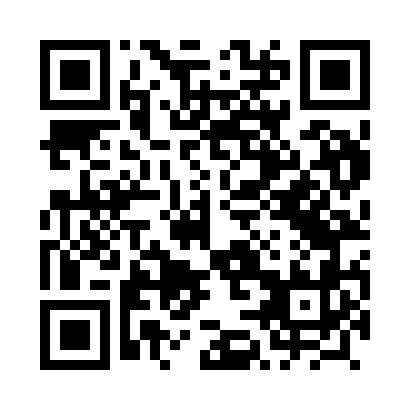 Prayer times for Skowronow, PolandWed 1 May 2024 - Fri 31 May 2024High Latitude Method: Angle Based RulePrayer Calculation Method: Muslim World LeagueAsar Calculation Method: HanafiPrayer times provided by https://www.salahtimes.comDateDayFajrSunriseDhuhrAsrMaghribIsha1Wed2:525:1612:405:468:0410:182Thu2:485:1412:395:478:0610:213Fri2:455:1212:395:488:0710:244Sat2:425:1112:395:498:0910:275Sun2:385:0912:395:508:1010:306Mon2:355:0712:395:518:1210:337Tue2:315:0612:395:528:1310:368Wed2:275:0412:395:538:1510:399Thu2:245:0212:395:538:1610:4210Fri2:245:0112:395:548:1810:4511Sat2:234:5912:395:558:1910:4712Sun2:234:5812:395:568:2110:4713Mon2:224:5612:395:578:2210:4814Tue2:214:5512:395:588:2410:4915Wed2:214:5312:395:598:2510:4916Thu2:204:5212:396:008:2710:5017Fri2:204:5012:396:008:2810:5018Sat2:194:4912:396:018:3010:5119Sun2:194:4812:396:028:3110:5220Mon2:184:4612:396:038:3210:5221Tue2:184:4512:396:048:3410:5322Wed2:174:4412:396:048:3510:5423Thu2:174:4312:396:058:3610:5424Fri2:174:4212:396:068:3810:5525Sat2:164:4112:396:078:3910:5526Sun2:164:4012:406:078:4010:5627Mon2:164:3912:406:088:4110:5728Tue2:154:3812:406:098:4210:5729Wed2:154:3712:406:108:4410:5830Thu2:154:3612:406:108:4510:5831Fri2:144:3512:406:118:4610:59